Al Dirigente scolastico dell'Istituto Comprensivo										"Federico de Roberto"										   di Zafferana EtneaOGGETTO: ADESIONE all'attività sportiva " Il NUOTO IN CARTELLA " presso  la struttura"4FOUR SPA " di Acicastello.Il  / La sottoscritto / a ………………………………………………………genitore dell'alunno……………………………………………  frequentante la scuola primaria di ………………………………. classe …………………………..     ACCONSENTE 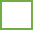 CHE IL / LA      PROPRIO /A   figlio / a partecipi all'attività di nuoto presso la piscina della struttura " 4SPA " di Acicastello ( CT ) , in orario curricolare, dalle 15,00 alle 16,00,  nelle giornate di MERCOLEDI’ per i mesi di MARZO,APRILE E MAGGIO   secondo la turnazione che sarà comunicata da calendario, impegnandosi personalmente nell'accompagnamento del proprio / a   figlio / a.Si allega alla domanda la certificazione medica attestante l’assenza di malattie infettive delle pelle. Zafferana Etnea, ………………………………..											FIRMA